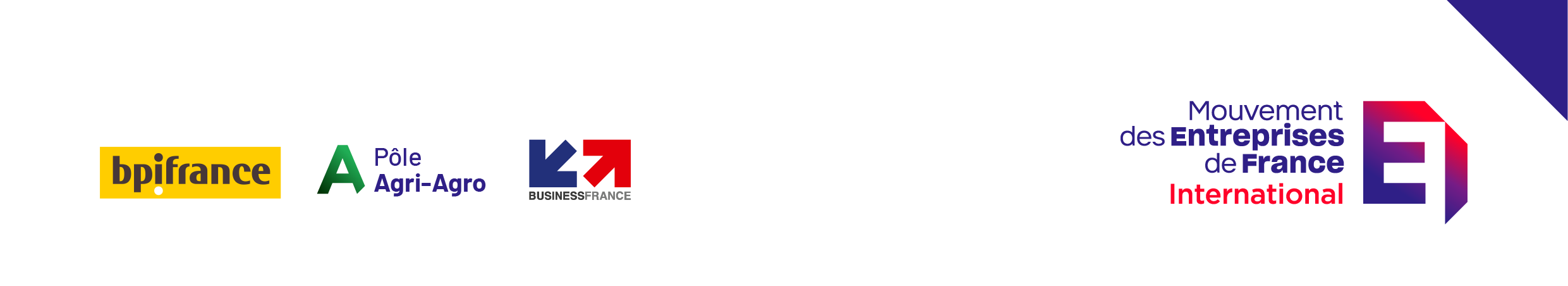 NOM DE L'ENTREPRISEDescriptif / activitésAdresse siègeSite internet
Prénom NOM DE FAMILLE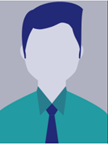 FonctionN° de mobileAdresse emailCourte biographiePROFIL DE L'ENTREPRISEPARTICIPANTACTIVITÉS & PROJETS DANS LE PAYSRAISONS POUR LESQUELLES VOUS PARTICIPEZ À CETTE MISSIONINTERLOCUTEURS QUE VOUS SOUHAITEZ RENCONTRER